写真付き工程表　（例１）１）写真およびPRも兼ねたコメントを付し、詳細な工程表の作成をお願いします。２）加熱や冷却の工程には、必ず温度と時間を明記してください。３）本工程表(フローチャート)は、あくまで（サンプル・イメージ）として参考にしてください。原料受入保管〇常温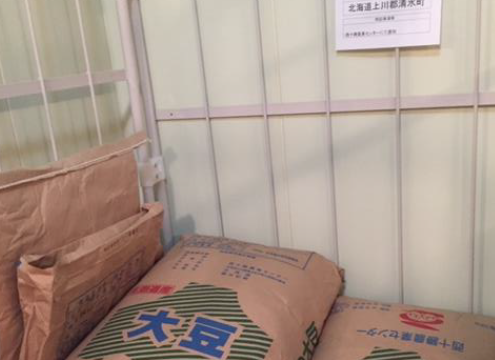 一般区攪拌〇粘りが出るまで1時間かけて練る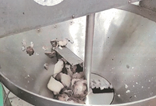 清潔区のし〇厚みが均等になるように３０分、時間をかける。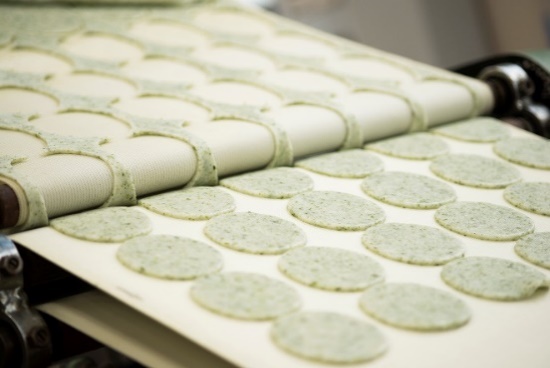 清潔区乾燥〇８０度　３時間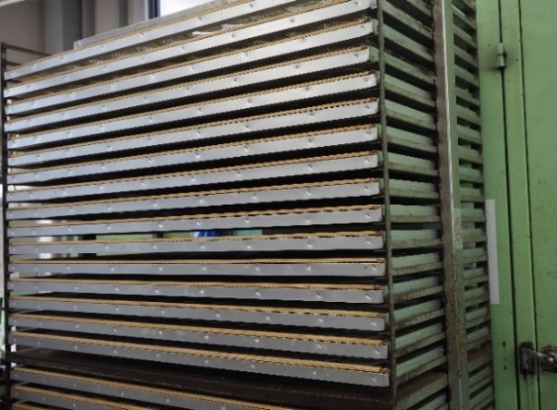 清潔区焼き〇９０度　１０分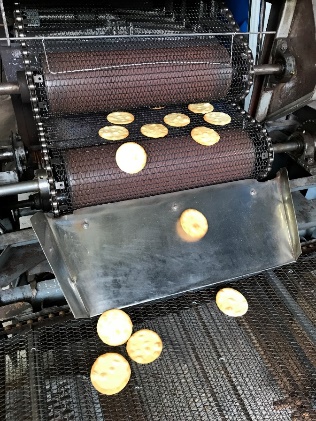 清潔区味付け〇伝統的味付け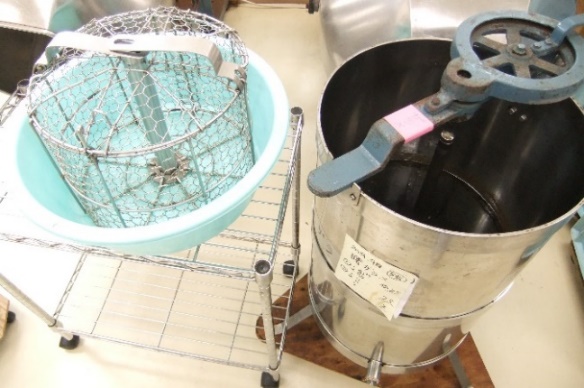 清潔区ピロー〇ピロー包装計量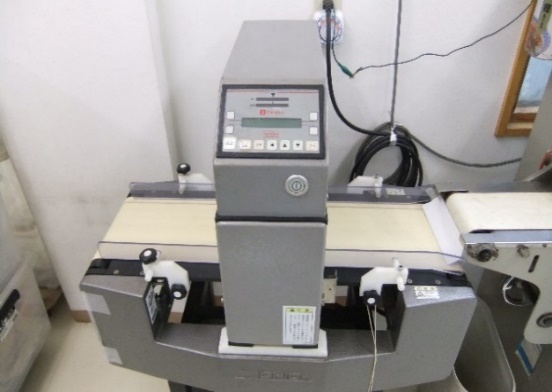 清潔区金属探知〇最後にこの工程を　加えることで、さらに　安心・安全が保たれる検品出荷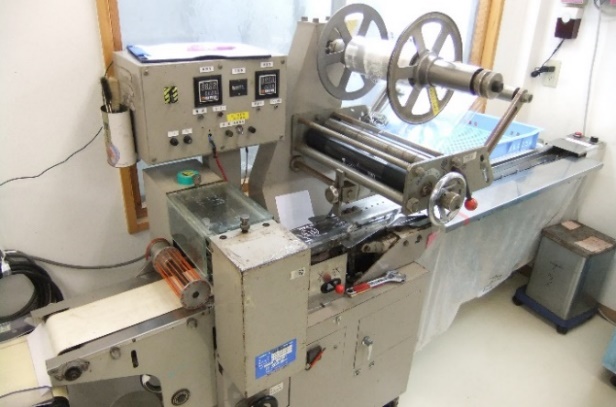 一般区